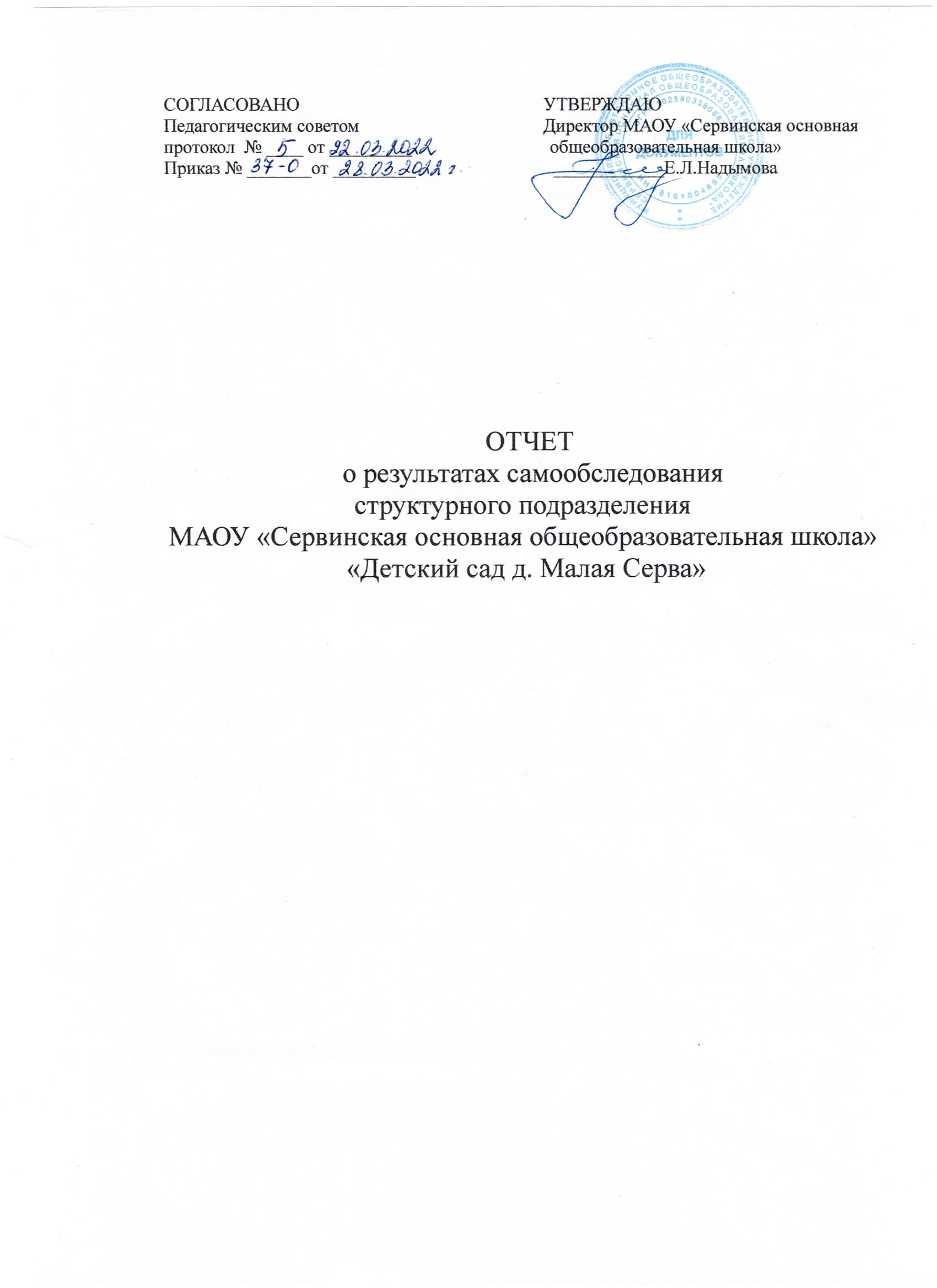 На основании приказа Министерства образования и науки Российской Федерации от 14.06.2013 № 462 «Об утверждении Порядка проведения самообследования образовательной организацией», в соответствии с приказом Министерства образования и науки Российской Федерации от 10.12.2013 г. № 1324 «Об утверждении показателей деятельности образовательной организации, подлежащей самообследованию», в целях определения качества и эффективности образовательной деятельности и перспектив еѐ развития была проведена процедура самообследования в структурном подразделении  МАОУ « Сервинская ООШ» «Детский сад д. Малая Серва»В процессе самообследования была проведена:Оценка системы управления организации;Оценка образовательной деятельности;Оценка содержания и качества подготовки воспитанников; Оценка организации учебного процесса;Оценка качества кадрового обеспечения;Оценка материально-технической базы и условий безопасности;Оценка учебно-методического и библиотечно – информационного обеспечения;Оценка функционирования внутренней системы оценки качества образования,Анализ показателей деятельности организации, подлежащей самообследованию.Полное наименование: Муниципальное автономное образовательное учреждение «Сервинская основная общеобразовательная школа» «Детский сад д. Малая Серва»  (Далее – ДОО)Сокращенное наименование:    МАОУ «Сервинская ООШ» «Детский сад д. М-Серва»Место нахождения (юридический и фактический адрес), место хранения документов:  619000, РФ, Пермский край, Кудымкарский район, д. Малая Серва, улица Зеленая -3телефон: 8(34260)42369Информационный сайт: mservaЭлектронный адрес: mserva2008@yandex.ruТип:   дошкольная образовательная организацияВид: детский сад общеразвивающего видаОрганизационно-правовая форма: муниципальное автономное образовательное  учреждениеРежим работы: функционирует в режиме полного дня (10,5-часового пребывания), с 08.00 до 18.30 часов, в режиме 5-дневной рабочей недели.Руководитель организации:   и.о.заведующий  Радостева Юлия ГригорьевнаУчредитель: Администрация Кудымкарского муниципального округа Пермского краяадрес: 619000, Пермский край, город Кудымкар,  ул. Горького   тел\факс (код 8-34260) 47903Аналитическая частьОценка образовательной деятельностиОбразовательная деятельность в Детском саду организована в соответствии с Федеральным законом от 29.12.2012 № 273-ФЗ"Об образовании в Российской Федерации«, ФГОС дошкольного образования. С 01.01.2021 года Детский сад функционирует в соответствии с требованиями СП 2.4.3648-20 «Санитарно-эпидемиологические требования к организациям воспитания и обучения, отдыха и оздоровления детей и молодежи», СанПиН 1.2.3685-21 «Гигиенические нормативы и требования к обеспечению безопасности и (или) безвредности для человека факторов среды обитания».Образовательная деятельность ведется на основании утвержденной основной образовательной программы дошкольного образования, которая составлена в соответствии с ФГОС дошкольного образования с учетом примерной образовательной программы дошкольного образования, санитарно-эпидемиологическими правилами и нормативами.  Программа реализуется на государственном языке Российской Федерации – русском.Программа включает три основных раздела: целевой, содержательный и организационный, в каждом из которых отражается обязательная часть и часть формируемая участниками образовательных отношений и дополнительный раздел (требования ФГОС ДО раздел II пункт 2.11.). Обязательная часть Программы обеспечивает развитие детей в пяти образовательных областях: «Социально-коммуникативное развитие», «Познавательное развитие», «Речевое развитие», «Художественноэстетическое развитие», «Физическое развитие». Конкретное содержание указанных образовательных областей зависит от возрастных и индивидуальных особенностей детей, определяется целями и задачами Программы.В части Программы, формируемой участниками образовательных отношений, представлена программой с учетом регионального компонента «Отчий дом»Детский сад посещают 72 воспитанника в возрасте от 1,5 до 7 лет. В Детском саду сформировано 3 группы общеразвивающей направленности. Из них:Разновозрастная младшая группа (1,5-3 лет) – 21 чел.Разновозрастная средняя группа (3-5 лет) – 25 чел.Разновозрастная старшая группа (5-7 лет)- 26 чел.Воспитательная работаС 01.09.2021 Детский сад реализует рабочую программу воспитания и календарный план воспитательной работы, которые являются частью основной образовательной программы дошкольного образования.За 4 месяца реализации программы воспитания родители выражают удовлетворенность воспитательным процессом в Детском саду, что отразилось на результатах анкетирования, проведенного 20.12.2021. Вместе с тем, родители высказали пожелания по введению мероприятий в календарный план воспитательной работы Детского сада, например — проводить осенние и зимние спортивные мероприятия на открытом воздухе совместно с родителями. Предложения родителей будут рассмотрены и при наличии возможностей детского сада включены в календарный план воспитательной работы на второе полугодие 2022 года.Чтобы выбрать стратегию воспитательной работы, в 2021 году проводился анализ состава семей воспитанников.Характеристика семей по составуХарактеристика семей по количеству детейВоспитательная работа строится с учетом индивидуальных особенностей детей, с использованием разнообразных форм и методов, в тесной взаимосвязи воспитателей, специалистов и родителей. Детям из неполных семей уделяется большее внимание в первые месяцы после зачисления в Детский сад.Вывод: Оценка образовательной деятельности хорошая. Образовательная деятельность организована в соответствии с законодательством РФ в сфере образования, что определяет стабильное функционирование учреждения, вовлеченность всех сотрудников и родителей в образовательные отношения1.2. Оценка системы управления организацииОбразовательная деятельность осуществляется в соответствии с:Федеральным законом от 29.12.2012 № 273-ФЗ «Об образовании в Российской Федерации»;Федеральным государственным образовательным стандартом дошкольного образования (приказ 1155 от 17.10.2013 года);СанПин 2.4.3648-20 «Санитарно-эпидемиологические требования к организациям воспитания и обучения, отдыха и оздоровления детей и молодежи»;Уставом МАОУ «Сервинская ООШ» и локальными актами:Положениео структурном подразделении;Положение о правилах внутреннего распорядка воспитанников; Положение о контрольно-пропускном режиме;Правила приема детей;Порядок и основания перевода, отчисления и восстановления воспитанников; Порядок возникновения, приостановления, и прекращения образовательных отношений между (законными представителями) несовершеннолетних обучающихся;Основная образовательная программа дошкольного образования;Договор об образовании по образовательным программам дошкольного образования между структурным подразделением МАОУ «Сервинская ООШ» «Детский сад д. Малая Серва» и родителями (законными представителями);Непосредственное управление структурным подразделением осуществляет руководитель образовательной организации Надымова Елена Леонидовна. Оперативное управление структурным подразделением в соответствии с возложенными полномочиями, определенными в функциональных обязанностях, осуществляет и.о. заведующий структурным подразделением Радостева Юлия Григорьевна.Коллегиальными органами управления являются:-общее собрание трудового коллектива;-педагогический совет.Инициативные родители содействуют проведению совместных мероприятий (сотрудники ДОУ, дети, родители) в группе и в детском саду, оказывают посильную             помощь в оформлении групп и благоустройстве детских площадок на территории ДОУ.Вывод: деятельность структурного подразделения МАОУ «Сервинская ООШ» «Детский сад д. Малая Серва»» организована в соответствии с нормативными документами. В детском саду создана структура управления в соответствии с целями и содержанием работы учреждения, реализуется возможность участия в управлении образовательной организации всех участников образовательного процесса. Имеет положительную динамику результативности управления. Необходимо продолжить работу по совершенствованию управления образовательной и хозяйственной деятельностью учреждения.1.3. Оценка содержания и качества подготовки обучающихсяВ соответствии с ФГОС ДО уровень развития детей анализируется по итогам оценки индивидуального развития детей в рамках педагогической диагностики. Содержание диагностики связано с освоением содержания образовательной программы структурного подразделения МАОУ «Сервинская ООШ» «Детский сад д.Малая Серва». Периодичность диагностики - два раза в год: в начале и в конце учебного года (сентябрь, май). В первом случае, она помогла выявить уровень индивидуального развития, а во втором – его динамику. Оценка индивидуального развития осуществляется через наблюдения, беседы, анализ продуктов детской деятельности, проблемные (диагностические ситуации, организуемые воспитателями и специалистами). Средние результаты качества освоения образовательной программы дошкольного образования в ДОУ по образовательным областям выглядят следующим образом: - «Социально-коммуникативное развитие». 79% детей показали положительный результат освоения программного материала. - «Познавательное развитие». 76% детей показали положительный результат освоения программного материала. - «Речевое развитие». 72% детей показали положительный результат освоения программного материала. - «Художественно-эстетическое развитие». 73% детей показали положительный результат освоения программного материала. - «Физическое развитие». 80% показали положительный результат освоения программного материала. Знания детей достаточные, они способны применять их в повседневной деятельности. У детей в соответствии с возрастным развитием хорошо сформированы психические функции и физические качества. Положительное влияние на этот процесс оказало тесное сотрудничество воспитателей, специалистов, администрации ДОО и родителей (законных представителей), а также использование приемов развивающего обучения и индивидуального подхода к каждому ребенку. В ДОО имеется база данных о состоянии здоровья, индивидуальных психофизических особенностях детей, содержащая сравнительный анализ состояния здоровья детей за последние пять лет, которая позволяет своевременно и квалифицированно осуществлять профилактическую и планировать оздоровительную работу. Большинство родителей (законных представителей) отмечают хорошие условия в группах для всестороннего развития детей, созданные условия работы вовремя самоизоляции. Для качественной организации родителями (законными представителями) привычного режима для детей педагогами ДОО систематически проводились консультации, оказывалась методическая помощь. По результатам адаптационного периода можно констатировать следующую степень адаптации детей:Факторы, влияющие на степень сложности адаптации детей, - это ранний возраст и отсутствие речевой активности. Проводились следующие мероприятия в период адаптации: наблюдение и присмотр за детьми, оценка степени адаптации, игровые приемы для снижения эмоционального и общего дискомфорта, сотрудничество с родителями (законными представителями), использование стендовой информации, работа педагога-психолога по индивидуальным запросам, связанным со сложной степенью адаптации детей данного возраста, профилактика и просвещение воспитателей по вопросам адаптационного периода детей в группах ДОО. Приведенные данные позволяют говорить о наличии положительной динамики и развития обучающихся (воспитанниковВ 2021 году воспитанники структурного подразделения принимали активное участие в конкурсных и массовых мероприятиях разного уровня, что позволило раскрыть их интеллектуальный и творческий потенциал, совершенствовать физические возможности. Это свидетельствует о профессиональном подходе педагогов к реализации принципов индивидуализации и социализации (ФГОС ДО) и задач основной образовательной программы. Вывод: Образовательный процесс в ДОО осуществляется в соответствии с образовательной программой дошкольного образования, учебным планом, календарным учебным графиком, годовым планом. Содержание и качество подготовки обучающихся (воспитанников), освоение образовательной программы дошкольного образования в структурном подразделении осуществлялось на достаточно хорошем уровне.1.4. Оценка организации учебного процесса (воспитательно-образовательного процесса)Организация учебного процесса в структурном подразделении регламентируется образовательной программой дошкольного образования, годовым планом работы учреждения, учебным планом, календарным учебным графиком. Календарный учебный график предусматривает и отражает регламентирование образовательного процесса, направленность и количество возрастных групп, режим работы групп, начало и окончание учебного года, продолжительность учебной недели, продолжительность каникул, сроки летней оздоровительной работы, продолжительность одного занятия и продолжительность дневной суммарной образовательной нагрузки в соответствии с действующими СанПиН. В соответствии с образовательной программой дошкольного образования  составлен учебный план, в структуре которого отражены реализация обязательной части Программы и части, формируемой участниками образовательных отношений, а также их объем. Структура учебного плана включает расписание образовательной деятельности с детьми, где определено время на реализацию Программы в процессе образовательной деятельности. Максимально допустимый объем недельной образовательной нагрузки для детей дошкольного возраста осуществляется в соответствии с санитарноэпидемиологическими требованиями к устройству, содержанию и организации режима работы дошкольных образовательных организаций. Продолжительность занятий для детей: от 1,5 до 2 лет – не более 10 минут; от 2 до 3 лет – не более 10 минут; от 3 до 4 лет – не более 15 минут; от 4 до 5 лет – не более 20 минут; от 5 до 6 лет – не более 25 минут; от 6 до 7 лет – не более 30 минут. Продолжительность дневной суммарной образовательной нагрузки для детей: - от 1,5 до 2 лет – не более 20 минут; - от 2 до 3 лет – не более 20 минут; - от 3 до 4 лет – не более 30 минут; - от 4 до 5 лет – не более 40 минут; - от 5 до 6 лет – не более 50 минут или 75 минут, при организации 1 занятия после дневного сна; - от 6 до 7 лет – не более 90 минут. В середине времени, отведенного на занятие, проводится физкультурная минутка. Перерывы между периодами занятий - не менее 10 минут. Учебный план определяет точное количество занятий, предусмотренных на усвоение детьми каждого программного раздела, нормирует нагрузки по времени и по содержанию деятельности детей. Учреждение работает по пятидневной рабочей неделе и с календарным временем посещения круглогодично. Выбор форм работы осуществляется педагогом самостоятельно и зависит от актуальных потребностей детей, опыта и творческого подхода педагога. Содержание образовательной программы дошкольного образования обеспечивает развитие личности, мотивации и способностей детей в различных видах деятельности и охватывает основные направления развития и образования воспитанников по пяти областям развития, содержание которого расширено за счет программ, входящих в часть Программы, формируемой участниками образовательных отношений. Часть Программы, формируемая участниками образовательных отношений, реализуется в течение всего времени пребывания детей в Учреждении через занятия, совместную деятельность взрослых и детей, самостоятельную деятельность и при проведении режимных моментов. С целью создания комфортных условий для пребывания детей в ДОУ, а также оптимального распределения времени, отведенного на образовательную деятельность (занятия), совместную и самостоятельную деятельность, а также периоды приема пищи и дневной сон в Учреждении разработан режим дня на теплый и холодный период. В ДОУ развивающая предметно-пространственная среда построена так, чтобы обеспечить полноценное физическое, эстетическое, познавательное и социально- личностное развитие ребёнка. Состояние РППС соответствует санитарным нормам, правилам и требованиям ФГОС ДО. РППС групп организована в виде разграниченных зон, оснащённых развивающим материалом. Все предметы доступны детям. Оснащение центров меняется в соответствии с тематическим планированием образовательного процесса. Все базисные компоненты развивающей предметной среды включают отимальные условия для полноценного физического, эстетического, познавательного и социального развития детей. В этом учебном году было израсходовано на улучшение предметно – развивающей  среды 18 000 рублей.С целью сохранения и укрепления здоровья воспитанников в детском саду проводились оздоровительные мероприятия: соблюдение температурного режима, режима проветривания, питьевого режима, режима работы бактерицидной лампы, контроль за соответствием одежды детей погодным условиям, ежедневные утренние гимнастики, гимнастика после сна, дыхательная гимнастика, гимнастика для глаз, артикуляционная гимнастика, логоритмические упражнения, босохождение по массажным дорожкам, организация прогулок, спортивных игр и соревнований, в том числе, на свежем воздухе, воздушное и солнечное закаливание (летом).Чтобы не допустить распространения коронавирусной инфекции, администрация Детского сада в 2021 году продолжила соблюдать ограничительные и профилактические меры в соответствии с СП 3.1/2.4.3598-20:ежедневный усиленный фильтр воспитанников и работников — термометрию с помощью бесконтактных термометров и опрос на наличие признаков инфекционных заболеваний. Лица с признаками инфекционных заболеваний изолируются, а Детский сад уведомляет территориальный орган Роспотребнадзора;еженедельную генеральную уборку с применением дезинфицирующих средств, разведенных в концентрациях по вирусному режиму;ежедневную влажную уборку с обработкой всех контактных поверхностей, игрушек и оборудования дезинфицирующими средствами;дезинфекцию посуды, столовых приборов после каждого использования;использование бактерицидных установок в групповых комнатах;частое проветривание групповых комнат в отсутствие воспитанников;проведение всех занятий в помещениях групповой ячейки или на открытом воздухе отдельно от других групп;требование о заключении врача об отсутствии медицинских противопоказаний для пребывания в детском саду ребенка, который переболел или контактировал с больным COVID-19.Вывод: Оценка организации учебного процесса хорошая. Организация образовательного процесса в ДОУ строится с учетом требований ФГОС ДО и действующими СанПиН. Характерными особенностями являются использование разнообразных форм организации образовательного процесса, создание условий для индивидуальной работы с детьми. Для организации самостоятельной деятельности детей предоставлен достаточный объем времени в режиме дня. Образовательная программа дошкольного образования реализуется в полном объеме. Содержание образования в детском саду обеспечивает полноценное развитие личности детей во всех образовательных областях и направлено на формирование общей культуры, развитие физических, интеллектуальных, нравственных, эстетических и личностных качеств, формирование предпосылок учебной деятельности, сохранение и укрепление здоровья детей дошкольного возраста и обеспечивается систематической и целенаправленной поддержкой педагогами различных форм детской активности и инициативы.1.5. Оценка качества кадрового обеспеченияИ.о. заведующий структурным подразделением Радостева Ю.Г.Коллектив  педагогов ДОУ составляет 4 человека.  Воспитательно-образовательную работу осуществляют 4 педагога.Все педагоги своевременно проходят курсы повышения квалификации.  А также повышают свой профессиональный уровень через посещения методических объединений, прохождение процедуры аттестации, самообразование, семинары педагогов, что способствует повышению профессионального мастерства,   положительно влияет на развитие ДОУ.  Задолженности по курсовой подготовке нет. В этом год один педагог подтвердил 1 категорию.Вывод: Педагоги детского сада повышают свой профессиональный уровень, приобретают и изучают новинки периодической и методической литературы. Все это в комплексе даёт неплохой результат в организации педагогической деятельности и улучшении качества развития и воспитания дошкольников.Но необходимо решить проблемы:Аттестацию педагогов на первую и даже высшую квалификационную категорию.1.6. Оценка учебно-методического и библиотечно-информационного обеспеченияСтруктурное подразделение МАОУ «Сервинская ООШ» «Детский сад д. Малая Серва» реализует основную образовательную программу дошкольного образования, разработанную коллективом, на основе примерной общеобразовательной программы «Радуга» под ред Соловьевой.Методическое обеспечение соответствует ООП ДОУ, ФГОС ДО к условиям реализации основной образовательной программы дошкольного образования. По всем реализуемым программам в ДОУ имеется методическое обеспечение: укомплектованность методической литературой, учебно - наглядными пособиями и материалами. В ДОУ имеется библиотека методической литературы для педагогов и художественная литература для чтения дошкольникам, репродукции картин, иллюстративный материал, дидактические пособия, демонстрационный и раздаточный материал. Однако, библиотечный фонд ДОУ представлен недостаточным количеством литературы для воспитанников и для педагогов. Кроме того, в целях эффективного библиотечно-информационного обеспечения  используются электронные ресурсы.Вывод: Учебно-методическое обеспечение в ДОУ соответствует требованиям реализуемой образовательной программы, обеспечивает образовательную деятельность, присмотр и уход. Педагоги имеют возможность пользоваться фондом учебно- методической литературы. Однако библиотечный фонд ДОУ представлен недостаточным количеством литературы для воспитанников и для педагогов, поэтому, в следующем учебном году планируется продолжить работу по оснащению ДОУ методической и учебной литературой, соответствующей требованиям ФГОС ДО. 1.7. Оценка материально-технической базыЗдание детского сада  приспособленное, одноэтажное, деревянное. Водоснабжение и канализация, отопление и вентиляция в здании учреждения, групповых помещениях имеется; уровни искусственной  освещённости в групповых помещениях, площадь помещений учреждения, их отделка и оборудование соответствуют СанПин. Техническое состояние здания удовлетворительное. Систематически проводятся текущие ремонты системы освещения, водоснабжения, теплоснабжения, косметический ремонт. В ДОУ созданы все необходимые условия для обеспечения безопасности воспитанников и сотрудников. Детский сад оборудован системами безопасности: территория огорожена забором, установлена тревожная кнопка для экстренных вызовов, автоматическая пожарная сигнализация. В ДОУ имеются следующие помещения: методический кабинет; групповые помещения с учѐтом возрастных особенностей детей; В детском саду имеются технические средства: 3 ноутбука,  3 принтера, 1 проектор, музыкальный центр, иеется выход в Интернет, 1 – смарт ТВ.Кухня-пищеблок расположена в отдельном помещении. Кухня обеспечена необходимыми наборами оборудования и соответствует требованиям СанПиН.В ДОУ организовано 4-х разовое питание на основе примерного 10 дневного меню. В меню представлены разнообразные блюда. Между завтраком и обедом дети получают соки или фрукты. Качество питания: калорийное, сбалансированное. Соблюдаются нормы  питания, объем порций, питьевой режим. Оставляется контрольное блюдо, хранение проб  (48 часовое). Проводится С - витаминизация 3 блюда.В детском саду имеется вся необходимая документация по питанию, которая ведется     по форме. На пищеблоке вывешен график выдачи готовой продукции для каждой группы, примерная масса порций питания детей. Технология приготовления блюд строго соблюдается.На информационном стенде для родителей вывешивается меню. В ДОУ сформирована эффективная система контроля организации питания детей. Контроль качества питания, закладкой продуктов, кулинарной обработкой, выходом блюд, вкусовыми качествами пищи, правильностью хранения и соблюдением сроков реализации п продуктов питания осуществляет бракеражная комиссия, заведующий.Медицинское обслуживание организовано по договору с ГБУЗ ПК «Кудымкарская ЦРБ». Проводятся медицинские мероприятия по профилактике заболеваний и сохранению здоровья воспитанников: плановые медицинские осмотры; плановая тубдиагностика (проба Манту); плановое обследование на гельминты; профилактические прививки.Вывод: материально – техническая база ДОУ в основном соответствует осуществлению образовательной деятельности.1.8. Оценка функционирования внутренней системы оценки качества образованияПолучение объективной информации об актуальном состоянии системы образования в структурном подразделении МАОУ «Сервинская ООШ» «Детский сад д. Малая Серва» осуществляется на основании положения «О внутренней системе оценки качества образования № 253-О от 30.12.2021г.Реализация внутренней системы оценки качества образования осуществляется на основе внутреннего контроля и мониторинга. Внутренний контроль осуществляется в виде плановых и оперативных проверок и мониторинга, которые осуществляются в соответствии с утвержденным годовым планом, графиком контроля на месяц, который доводится до членов педагогического коллектива. Мониторинг предусматривает сбор, системный учет, обработку и анализ информации педагогами каждой возрастной группы и специалистами ДОО о результатах образовательной деятельности для эффективного решения задач управления качеством образовательной деятельности. Результаты внутреннего контроля оформляются в виде справок, доводятся до сведения педагогов. Администрация ДОУ отслеживает выполнение педагогами рекомендаций, полученных по итогам контроля. Таким образом, на основе результатов самообследования деятельности структурного подразделения следует: педагогический коллектив в течение 2021 года, несмотря на сложные условия, успешно и активно решал задачи воспитания и обучения дошкольников. Состояние здоровья и физического развития воспитанников удовлетворительные. Более 90 процентов детей успешно освоили образовательную программу дошкольного образования в своей возрастной группе. В течение года воспитанники и педагоги ДОО успешно участвовали в конкурсах и мероприятиях различного уровня. Вывод: В структурном подразделении МАОУ «Сервинская ООШ» «Детский сад д. Малая Серва» выстроена четкая система внутреннего контроля и анализа результативности образовательной деятельности по всем направлениям развития обучающихся (воспитанников), а так же функционирования Учреждения в целом. По результатам анкетирования большинство родителей (законных представителей) оценивают работу учреждения положительно, что свидетельствует о соответствии качества оказываемых образовательных услуг требованиям основного заказчика.Результаты анализа показателей деятельности организации, подлежащей самообследованиюСостав семьиКоличество семейПроцент от общего количества семей воспитанниковПолная4785%Неполная с матерью814%Неполная с отцом0                                                                                                                                 0,0%Оформлено опекунство00,0%Количество детей в семьеКоличество семейПроцент от общего количества семей воспитанниковОдин ребенок916%Два ребенка2036%Три ребенка и более2648%Количество детей11Лёгкая степень2(18%)Средняя степень8(73%)Тяжёлая степень1(9%)Характеристика кадрового составаХарактеристика кадрового состава1. По образованию                                       высшее педагогическое  образование2 педагога1. По образованию                                       среднее педагогическое  образование-1. По образованию                                       среднее специальное  образование2 педагога2. По стажудо 5 лет      2 педагога2. По стажуот 5 до 10 лет                                              1 педагог2. По стажуот 10 до 15 лет                                            -2. По стажусвыше 15 лет                                               1 педагог3.По результатам    аттестации высшая квалификационная категория  -3.По результатам    аттестации первая квалификационная категория    1 педагог3.По результатам    аттестации не имеют квалификационной  категории1 педагог3.По результатам    аттестации соответствие занимаемой должности2 педагогаN п/пПоказателиЕдиница измерения1.Образовательная деятельность1.1Общая численность воспитанников, осваивающих образовательную программу дошкольного образования, в том числе:72 человека1.1.1В режиме полного дня (8 - 12 часов)72 человека1.1.2В режиме кратковременного пребывания (3 - 5 часов)0 человек1.1.3В семейной дошкольной группе0 человек1.1.4В форме семейного образования с психолого-педагогическим сопровождением на базе дошкольной образовательной организации0 человек1.2Общая численность воспитанников в возрасте до 3 лет9 человек1.3Общая численность воспитанников в возрасте от 3 до 8 лет63 человека1.4Численность/удельный вес численности воспитанников в общей численности воспитанников, получающих услуги присмотра и ухода:72 человека/100 %1.4.1В режиме полного дня (8 - 12 часов)72 человека/100 %1.4.2В режиме продленного дня (12 - 14 часов)0 человек/ 0%1.4.3В режиме круглосуточного пребывания0 человек/ 0%1.5Численность/удельный вес численности воспитанников с ограниченными возможностями здоровья в общей численности воспитанников, получающих услуги:0 человек/ 0%1.5.1По коррекции недостатков в физическом и (или) психическом развитии0 человек/ 0%1.5.2По освоению образовательной программы дошкольного образования0 человек/ 0%1.5.3По присмотру и уходу0 человек/ 0%1.6Средний показатель пропущенных дней при посещении дошкольной образовательной организации по болезни на одного воспитанника17 д. на 1 реб.1.7Общая численность педагогических работников, в том числе:4 педагога 1.7.1Численность/удельный вес численности педагогических работников, имеющих высшее образование2 человека (50%)1.7.2Численность/удельный вес численности педагогических работников, имеющих высшее образование педагогической направленности (профиля)2 человека (50%)1.7.3Численность/удельный вес численности педагогических работников, имеющих среднее профессиональное образование2 человека/50%1.7.4Численность/удельный вес численности педагогических работников, имеющих среднее профессиональное образование педагогической направленности (профиля)01.8Численность/удельный вес численности педагогических работников, которым по результатам аттестации присвоена квалификационная категория, в общей численности педагогических работников, в том числе:1человек(25%)1.8.1Высшая01.8.2Первая1 чел.1.9Численность/удельный вес численности педагогических работников в общей численности педагогических работников, педагогический стаж работы которых составляет:1.9.1До 5 лет      2 чел.1.9.2Свыше 30 лет0 чел.1.10Численность/удельный вес численности педагогических работников в общей численности педагогических работников в возрасте до 30 лет0 чел.1.11Численность/удельный вес численности педагогических работников в общей численности педагогических работников в возрасте от 55 лет4 человека/ 100%1.12Численность/удельный вес численности педагогических и административно-хозяйственных работников, прошедших за последние 3лет повышение квалификации/профессиональную переподготовку по профилю педагогической деятельности или иной осуществляемой в образовательной организации деятельности, в общей численности педагогических и административно-хозяйственных работников4 человека/ 100%1.13Численность/удельный вес численности педагогических и административно-хозяйственных работников, прошедших повышение квалификации по применению в образовательном процессе федеральных государственных образовательных стандартов в общей численности педагогических и административно-хозяйственных работников4 человека/ 100%1.14Соотношение "педагогический работник/воспитанник" в дошкольной образовательной организации1.15Наличие в образовательной организации следующих педагогических работников:1.15.1Музыкального руководителянет1.15.2Инструктора по физической культуренет1.15.3Учителя-логопедада1.15.4Логопеданет1.15.5Учителя-дефектологанет1.15.6Педагога-психологанет2.Инфраструктура2.1Общая площадь помещений, в которых осуществляется образовательная деятельность, в расчете на одного воспитанника167кв .м/72чел.2,5  кв. м2.2Площадь помещений для организации дополнительных видов деятельности воспитанниковнет2.3Наличие физкультурного заланет2.4Наличие музыкального заланет2.5Наличие прогулочных площадок, обеспечивающих физическую активность и разнообразную игровую деятельность воспитанников на прогулкеда